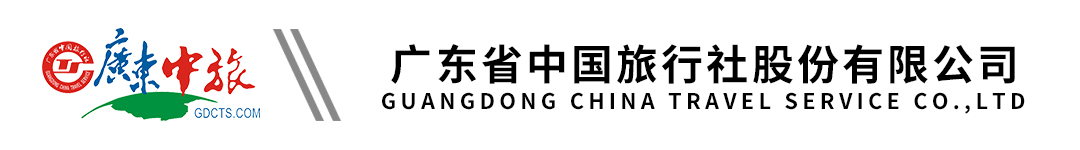 【 西欧】德法荷比瑞+卢森堡10天|荷兰风车村|卢浮宫|科隆|法兰克福|布鲁塞尔大广场|因特拉肯|琉森双瑞士小镇|广州往返行程单行程安排费用说明其他说明产品编号EU20240306HC出发地广州市目的地法国-荷兰-比利时-瑞士-德国行程天数10去程交通飞机返程交通飞机参考航班无无无无无产品亮点★ 特别安排探访荷兰著名的【风车村】，了解当地民众的生活★ 特别安排探访荷兰著名的【风车村】，了解当地民众的生活★ 特别安排探访荷兰著名的【风车村】，了解当地民众的生活★ 特别安排探访荷兰著名的【风车村】，了解当地民众的生活★ 特别安排探访荷兰著名的【风车村】，了解当地民众的生活天数行程详情用餐住宿D1广州-(飞机)-郑州-(飞机)-卢森堡早餐：X     午餐：X     晚餐：X   宿飞机上D2卢森堡-(大巴约200公里)-科隆-(大巴约220公里)-法兰克福早餐：X     午餐：X     晚餐：中式团餐   高级-豪华酒店D3法兰克福-(大巴约470公里)-卢塞恩-(大巴约50公里)-瑞士小镇早餐：酒店早餐     午餐：X     晚餐：中式团餐   高级-豪华酒店D4瑞士小镇-(大巴约70公里)-因特拉肯-(大巴约193公里)-法国小镇早餐：酒店早餐     午餐：X     晚餐：中式团餐   高级-豪华酒店D5法国小镇-(大巴约500公里)-巴黎早餐：酒店早餐     午餐：X     晚餐：中式团餐   高级-豪华酒店D6巴黎早餐：酒店早餐     午餐：X     晚餐：中式团餐   高级-豪华酒店D7巴黎-(大巴约320公里)-布鲁塞尔早餐：酒店早餐     午餐：X     晚餐：中式团餐   高级-豪华酒店D8布鲁塞尔-(大巴约280公里)-阿姆斯特丹-(大巴约400公里)-卢森堡早餐：酒店早餐     午餐：X     晚餐：中式团餐   高级-豪华酒店D9卢森堡-(飞机)-郑州早餐：酒店早餐     午餐：X     晚餐：X   宿飞机上D10郑州-(飞机)-广州早餐：X     午餐：X     晚餐：X   无费用包含1. 住宿：全程欧洲酒店：以两人一房为标准、酒店欧陆式早餐；1. 住宿：全程欧洲酒店：以两人一房为标准、酒店欧陆式早餐；1. 住宿：全程欧洲酒店：以两人一房为标准、酒店欧陆式早餐；费用不包含1. 全程司机导游服务费以及签证费2500人民币/人（司导服务费以及签证费需随团款付清）1. 全程司机导游服务费以及签证费2500人民币/人（司导服务费以及签证费需随团款付清）1. 全程司机导游服务费以及签证费2500人民币/人（司导服务费以及签证费需随团款付清）预订须知预订限制温馨提示注意事项一退改规则重要条款一签证信息签证须知保险信息—— 国内，出国（境）文明旅游注意事项 ——